Data sporządzenia pisma:Warszawa, 17 lipca 2017 r.COPE-PZP.212.1.5.2017/ACDotyczy: zmiana treści SIWZ w przetargu niegoraniczonym na „Dostawę materiałów promocyjnych NMF”. Nr sprawy: COPE/6/2017/II.Zamawiający, działając na podstawie art. 38 ust 4 ustawy z dnia 29 stycznia 2004 - Prawo zamówień publicznych (Dz.U. z 2015 poz. 2164 z późn. zm.), w związku ze stwierdzoną omyłką pisarską dokonuje modyfikacji zapisów SIWZ w poniższym zakresie:Część II SIWZ – Opis przedmiotu zamówienia, pozycja 21) koszulka typu polo. W czwartym i piątym wierszu opisu wykreśla się słowa: „kolor biały”. Jednocześnie zamawiający potwierdza, że zamawiany produkt powinien być w kolorze granatowym, tak jak zostało to określone w wierszu czternastym przedmiotowego opisu.Z poważaniem,Dokument podpisany kwalifikowanympodpisem elektronicznymMariusz KasprzykDyrektor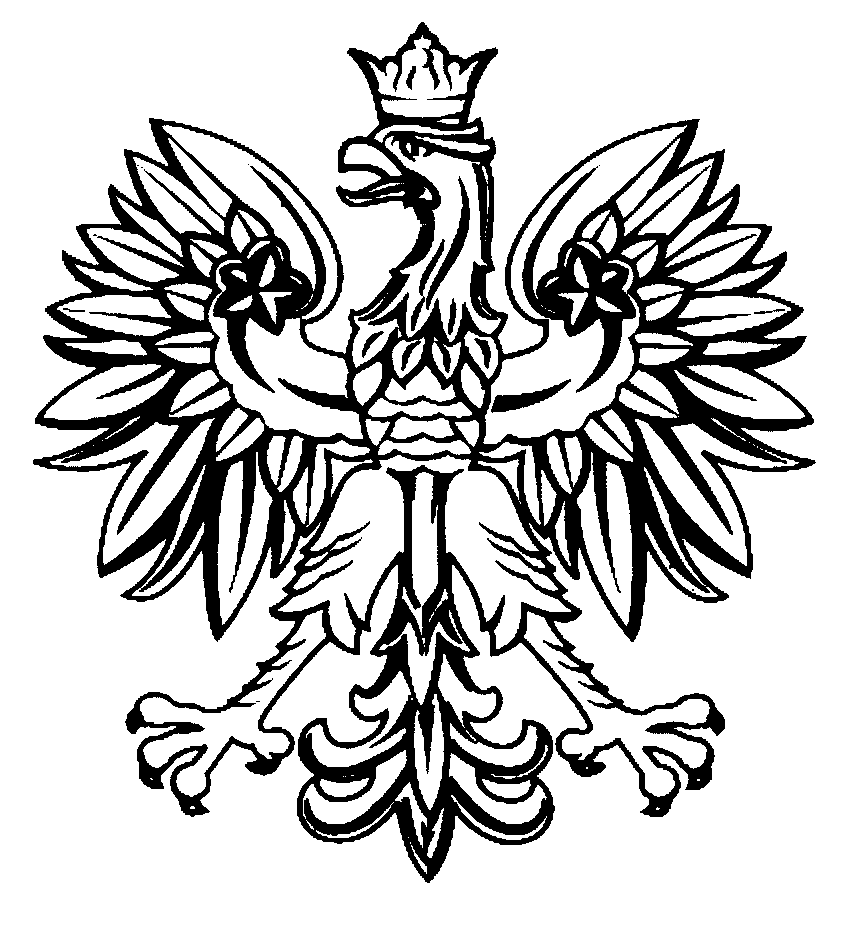 CENTRUM OBSŁUGIPROJEKTÓW EUROPEJSKICHMINISTERSTWASPRAW WEWNĘTRZNYCHI ADMINISTRACJI